№5 апрель-май, 2017ВЕСТНИК ДК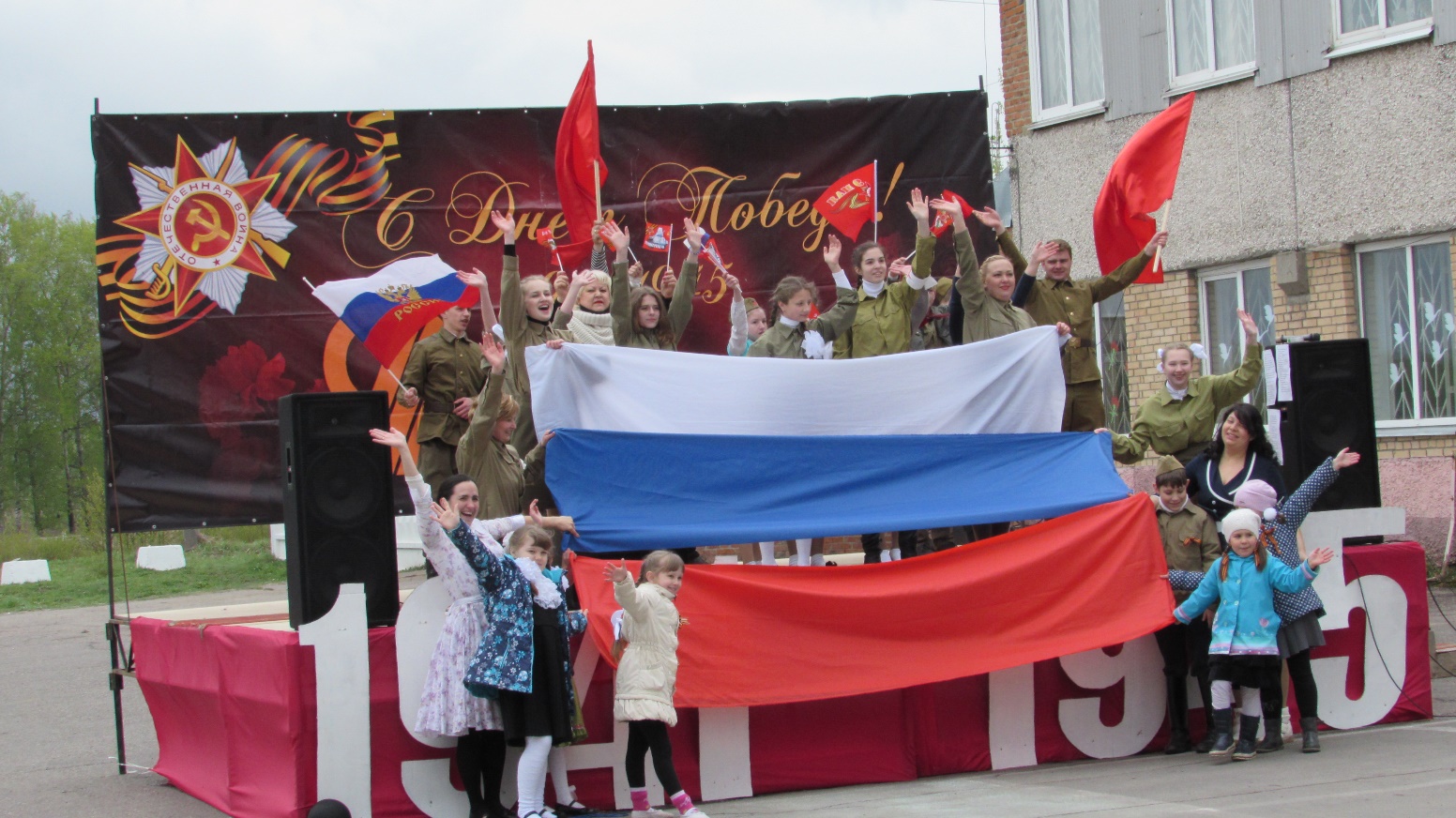             Читайте в этом выпуске:	    Слово редактора………………..……..2Наше делоПраздник счастья и добра …………... .3А на свете всё об одном…………….....4Праздник продолжается………………6Вифлеемская звезда…………………...7Галерея    Светлый праздник ………..…………..8                                        Благодатная вестьВеру пресвятую сохраню………….....10ОбзорЧем скрасить досуг?.......…………........11                                          Это интересно!Путешествие в сказку………………...13Поэзия в душе……………………....15И напоследок…..………………….…16Наше делоНаше делоНаше делоНаше делоГод экологииГод экологииПросто космос!Пасхальные радостиПобедный МАЙ! 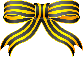 